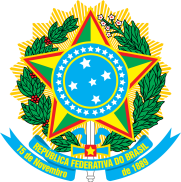 MINISTÉRIO DA EDUCAÇÃOSECRETARIA DE EDUCAÇÃO PROFISSIONAL E TECNOLÓGICAINSTITUTO FEDERAL DE EDUCAÇÃO DA PARAÍBACAMPUS CATOLÉ DO ROCHANestes termos, pede deferimento.  _____________________________________________Assinatura do AlunoOrientações ao aluno de como SOLICITAR REPOSIÇÃO:Baixe o arquivo “requerimentoREPOSICAO.docx” no Portal do Estudante(https://estudante.ifpb.edu.br/cursos) na pasta de documento de seu curso. Preencha o arquivo com atenção para não esquecer de informar dados relevantes.No campo assinatura insira sua assinatura digitalizada.Digitalize o documento de justificativa, por exemplo, “ATESTADO MÉDICO”.Enviar os dois arquivos (requerimento e atestado) para o Setor de Protocolo através do e-mail protocolo.cr@ifpb.edu.br solicitando abertura de processo.REQUERIMENTO DE REPOSIÇÃOCOORDENAÇÃO DE CURSO: [   ] Edificações  [   ] InformáticaDADOS DO DISCENTEDADOS DO DISCENTEDADOS DO DISCENTENOME COMPLETO: NOME COMPLETO: MATRÍCULA: CURSO: TURMA: TURNO: OBJETO DO REQUERIMENTOOBJETO DO REQUERIMENTOSOLICITO:   [    ]  Reposição de Avaliação                                                                                           DATA EM QUE A “avaliação” OU “atividade avaliativa” FOI REALIZADA:DATA EM QUE A “avaliação” OU “atividade avaliativa” FOI REALIZADA:NOME DA DISCIPLINA: NOME DA DISCIPLINA: NOME DO PROFESSOR:NOME DO PROFESSOR:JUSTIFICATIVA DO SEU PEDIDO DE REPOSIÇÃO:JUSTIFICATIVA DO SEU PEDIDO DE REPOSIÇÃO:Catolé do Rocha-PBdia/mês/2021